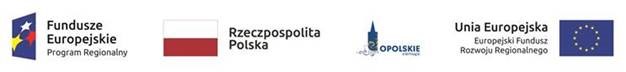 Lista projektów złożonych w ramach konkursowej procedury wyboru projektów do działania 
5.2 Poprawa gospodarowania odpadami komunalnymi  RPO WO 2014-2020 zakwalifikowanych do oceny merytorycznej.Źródło: opracowanie własne.Lp.Nr wnioskuTytuł projektuNazwa wnioskodawcy1RPOP.05.02.00-16-0015/17Prowadzenie działań informacyjno- edukacyjnych związanych z gospodarką odpadami na terenie Aglomeracji OpolskiejStowarzyszenie Aglomeracja Opolska2RPOP.05.02.00-16-0016/17Organizacja działań informacyjno - edukacyjnych związanych z gospodarką odpadami na terenie Gminy Prudnik.Gmina Prudnik3RPOP.05.02.00-16-0018/17Kompleksowa kampania edukacyjna 
i informacyjna Związku Międzygminnego „Czysty Region" w zakresie gospodarowania odpadami, pod nazwą: „Odpady jako cenny surowiec"Związek Międzygminny "Czysty Region"4RPOP.05.02.00-16-0019/17Kampania informacyjno–edukacyjna związana z gospodarką odpadami komunalnymi na terenie Gminy GłubczyceGmina Głubczyce5RPOP.05.02.00-16-0020/17Kampania informacyjno-edukacyjna dotycząca gospodarowania odpadami 
w Gminie OzimekGmina Ozimek6RPOP.05.02.00-16-0022/17Kompleksowa kampania informacyjno-edukacyjna gminy Strzelce Opolskie 
z zakresu gospodarowania odpadami, pod nazwą "Eko-Logika"Gmina Strzelce Opolskie7RPOP.05.02.00-16-0023/17„Wspólna akcja segregacja - działania informacyjno - edukacyjne dotyczące gospodarki odpadami w gminach Opole, Komprachcice i Turawa”Miasto Opole8RPOP.05.02.00-16-0024/17Dobre rady na odpady – zwiększenie świadomości ekologicznej mieszkańców 
i instytucji z województwa opolskiego.OPOLSKA IZBA GOSPODARCZA